Sopronnémeti Község Önkormányzata Képviselő-testülete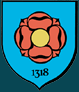 Sopronnémeti, Petőfi u. 22.Tel./Fax.: 96/285-394 	e-mail: sopronnemeti@freemail.huS/182-12/2018.ny.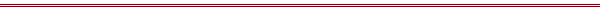 J e g y z ő k ö n y vKészült Sopronnémeti Község Önkormányzata Képviselő-testületének 2018. október 24-én 18 órai kezdettel az Önkormányzat tanácskozó termében tartott nyilvános üléséről.Jelen vannak:Bognár Sándor polgármesterKocsis JózsefnéVargáné Bella Éva képviselőSzabóné Németh Mária alpolgármester nem jelentette be, Paál Szabolcs képviselő bejelentette, hogy késni fog, de nem jelent meg az ülésen.Farádi Közös Önkormányzati Hivatal részéről:Pálfi Zoltánné jegyzőA lakosság köréből nem jelent meg senki.Bognár Sándor polgármester köszönti a testületi ülésen megjelenteket, megállapítja, hogy a Képviselő-testület 5 tagjából jelen van 3 fő, az ülés határozatképes.Jegyzőkönyv-hitelesítőnek javasolja Kocsis Józsefné és Vargáné Bella Éva képviselőt.A szavazásban résztvevő képviselők száma 3 fő.A képviselő-testület 3 igen, 0 nem szavazattal, tartózkodás nélkül meghozza alábbi határozatát:Sopronnémeti Község Önkormányzata Képviselő-testületének 93/2018. (X.24.) határozataA képviselő-testület Kocsis Józsefné és Vargáné Bella Éva képviselőt megválasztja jegyzőkönyv-hitelesítőnek.Felelős: Bognár Sándor polgármesterHatáridő: azonnalBognár Sándor polgármester javaslatot tesz az ülés napirendjére, kéri, hogy a kiküldött meghívóban szereplő napirendet fogadja el a testület.Napirend:Beszámoló a lejárt határidejű határozatok végrehajtásárólElőadó: Bognár Sándor polgármesterTájékoztató az előző ülés óta eltelt fontosabb eseményekrőlElőadó: Bognár Sándor polgármesterJavaslat a szociális ellátásokról szóló 3/2016.(III.24.) önkormányzati rendelet módosításáraElőadó: Bognár Sándor polgármesterJavaslat a falugondnoki állásra beérkezett pályázat elbírálásáraElőadó: Bognár Sándor polgármesterA szavazásban résztvevő képviselők száma 3 fő.A képviselő-testület 3 igen, 0 nem szavazattal, tartózkodás nélkül meghozza alábbi határozatát:Sopronnémeti Község Önkormányzata Képviselő-testületének 94/2018. (X.24.) határozataA képviselő-testület elfogadja a napirendre tett javaslatot.Felelős: Bognár Sándor polgármesterHatáridő: azonnalNapirend tárgyalása:Beszámoló a lejárt határidejű határozatok végrehajtásárólBognár Sándor polgármester:A 69/2018.(X.1.) határozattal elfogadtuk, hogy csatlakozunk a Bursa Hungarica Felsőoktatási Ösztöndíjpályázat 2019. évi fordulójához. A csatlakozási szándék elküldésre kerül.A 70-87/2018.(X.1.) határozatokkal szociális ügyekben döntöttünk. Az érintett családok megkapták a tanévkezdési támogatásról szóló határozatot és a támogatást is.A 90/2018.(X.12.) határozat szerint elfogadtuk a szilsárkányi vegyes háziorvosi körzet feladatainak ellátásáról szóló szerződést. A jegyzőkönyvi kivonat megküldésre, a szerződés aláírásra került.A 91/2018.(X.12.) határozattal elfogadtuk a Soproni Tankerületi Központ vagyonkezelésre vonatkozó szerződését. A jegyzőkönyvi kivonatot megküldtük a központnak.Kérem, aki egyetért a lejárt határidejű határozatok végrehajtásáról szóló beszámolóval, kézfeltartással szavazzon.A szavazásban résztvevő képviselők száma 3 fő.A képviselő-testület 3 igen, 0 nem szavazattal, tartózkodás nélkül meghozza alábbi határozatát:Sopronnémeti Község Önkormányzata Képviselő-testületének 95/2018. (X.24.) határozataA képviselő-testület elfogadja a lejárt határidejű határozatok elfogadásáról szóló beszámolót.Felelős: Bognár Sándor polgármesterHatáridő: azonnalTájékoztató az előző ülés óta eltelt fontosabb eseményekrőlBognár Sándor polgármester: Az emlékparkban a szomorú fűzfa kivágásra kerültOktóber 6-án tartottuk a szüreti mulatságot, a község őszi díszítésbe borítása is jól sikerül, a lakosság aktívan részt vett a kezdeményezésben.Az önkormányzati területekről a kukorica betakarításra kerültA hivatal épületének tetejére felkerültek a napelemek.Javaslom, aki egyetért a tájékoztatóval, kézfeltartással jelezze. A szavazásban résztvevő képviselők száma 3 fő.A képviselő-testület 3 igen, 0 nem szavazattal, tartózkodás nélkül meghozza alábbi határozatát:Sopronnémeti Község Önkormányzata Képviselő-testületének 96/2018. (X.24.) határozataA képviselő-testület elfogadja az előző ülés óta eltelt fontosabb eseményekről szóló beszámolót.Felelős: Bognár Sándor polgármesterHatáridő: azonnalJavaslat a szociális ellátásokról szóló 3/2016. (III.24.) önkormányzati rendelet módosításáraBognár Sándor polgármester: Ebben az évben is részesülünk szociális célú tüzelőanyag támogatásban. A szociális rendeletünkben a támogatási feltételeknek javasolom, hogy emeljünk az egy főre jutó jövedelmen 50-50%-kal.  Így a feltétel az legyen, hogy az egy főre jutó jövedelem család esetén ne haladja meg a minimál-nyugdíj 300%-át, egyedülálló esetén pedig a 350%-át.Kérem, aki egyetért a javaslattal, kézfeltartással szavazzon.A szavazásban résztvevő képviselők száma 3 fő.Sopronnémeti Község Önkormányzatának Képviselő-testülete 3 igen, 0 nem szavazattal, tartózkodás nélkül megalkotja 6/2018. (X.25.) önkormányzati rendeletét a szociális ellátásokról szóló 3/2016. (III.24.) önkormányzati rendelete módosításáról.(A rendelet a jegyzőkönyv melléklete.)Javaslat a falugondnoki állásra beérkezett pályázat elbírálásáraBognár Sándor polgármester: A kiírt állásra volt tizennégy érdeklődő, de írásban csak egy személy, Almási Attila nyújtotta be pályázatát.Javaslom, hogy fogadjuk el pályázatát és nevezzük ki határozatlan idejű közalkalmazott jogviszonyba, három hónap próbaidő kikötésével, a képesítés megszerzésére való kötelezéssel.A szavazásban résztvevő képviselők száma 3 fő.A képviselő-testület 3 igen, 0 nem szavazattal, tartózkodás nélkül meghozza alábbi határozatát:Sopronnémeti Község Önkormányzata Képviselő-testületének 97/2018. (X.24.) határozataA Képviselő-testület Almási Attila (sznév: Almási Attila sz.: Sajószentpéter, 1970.03.17., anyja neve: Boros Anna) Csorna, Eötvös  utca 1. 2. em. 5. szám alatti lakost nevezi ki falugondnoknak 2018. november 1-től határozatlan időre, 3 hónap próbaidő kikötésével.A képviselő-testület felhatalmazza a polgármestert Almási Attila közalkalmazotti kinevezésének aláírására, figyelembe véve a személyes gondoskodást nyújtó szociális intézmények szakmai feladatairól és működésük feltételeiről szóló 1/2000.(I.7.) SzCsM rendelet 39. § (5) bekezdésében foglaltakat.A képviselő-testület felkéri a polgármestert, hogy döntéséről az érintettet értesítse.Felelős: Bognár Sándor polgármesterHatáridő: azonnal illetve 2018. november 1.Miután más tárgy nincs, hozzászólás nem érkezik, Bognár Sándor polgármester megköszöni a részvételt és a testületi ülést 1915 órakor bezárja.kmf.Bognár Sándor 							Pálfi Zoltánnépolgármester								jegyzőKocsis Józsefné		Vargáné Bella Évajegyzőkönyv-hitelesítő